COORDINATE REVIEW
Level 1- Answer all questions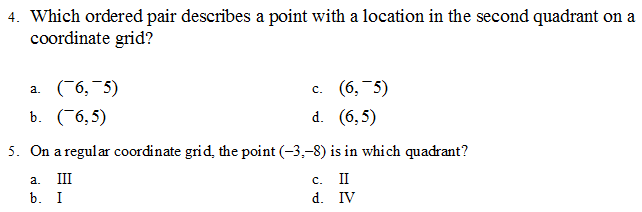 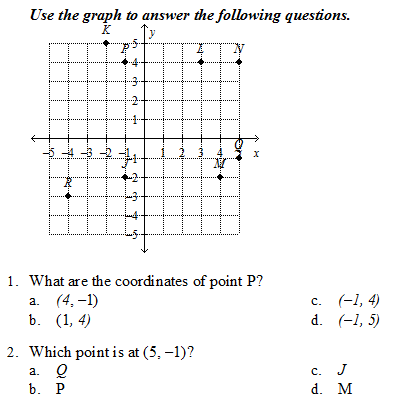 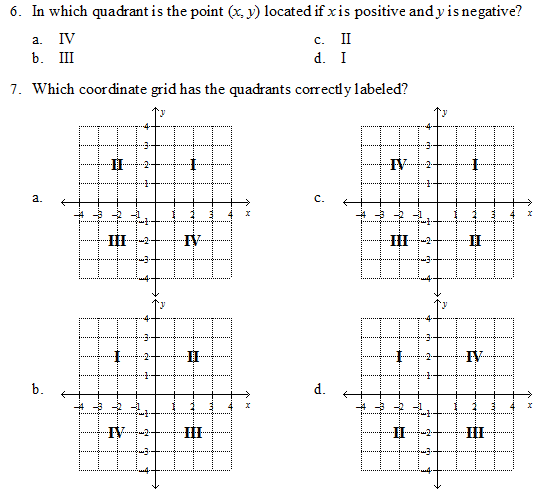 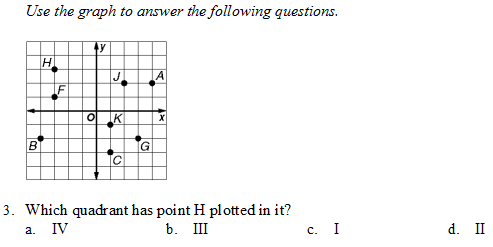 Level 2- Answer 5  questions correctly.  Be careful, the questions are not in order.Use the coordinate plane at the right to identify the point for each ordered pair.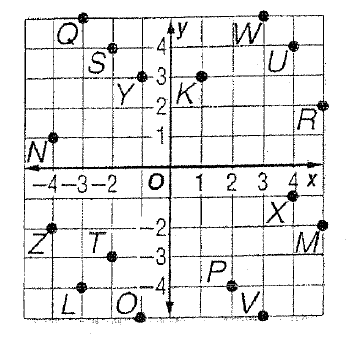 8)  (-2, 4)  ______9)  (-2, -3)  ______10)  (4, 4) ______11)  (3, -5) ______12)  (4, -1) ______13)  (-1,3)  ______14)  (-4. -2)  ______Now that you are finished, answer the following questions. When you are finished have your teacher check. ______ The horizontal axis on the coordinate plane					A) Origin ______ The center of the coordinate plane						B) Decartes
 ______ The vertical axis on the coordinate plane					C)  Y Axis
 ______ The exact location of a point on the coordinate plane			D)  X Axis
 ______ The mathematician who created the coordinate plane			E)  Ordered Pair